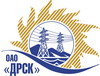 Открытое акционерное общество«Дальневосточная распределительная сетевая  компания»ПРОТОКОЛ ПЕРЕТОРЖКИПРЕДМЕТ ЗАКУПКИ: Открытый запрос предложений на право заключения Договора на выполнение работ:  «Обваловка опор ВЛ 110-35кВ» для нужд филиала ОАО «ДРСК» «Электрические сети ЕАО» Закупка проводится согласно ГКПЗ 2014г. раздела  1.1 «Услуги ремонта»  № 2036  на основании указания ОАО «ДРСК» от  19.12.2013 г. № 197.Плановая стоимость закупки:  4 691 360,00  руб. без учета НДСДата и время процедуры вскрытия конвертов: 29.01.2014 г. 15:00 благовещенского времениПРИСУТСТВОВАЛИ: два члена постоянно действующей Закупочной комиссии 2-го уровня. ВОПРОСЫ ЗАСЕДАНИЯ ЗАКУПОЧНОЙ КОМИССИИ:В адрес Организатора закупки поступила одна заявка на участие в  процедуре переторжки.Процедура переторжки проходила в заочной форме.Дата и время начала процедуры вскрытия конвертов с заявками на участие в закупке: 15:00 часов благовещенского времени 29.01.2014 г Место проведения процедуры вскрытия конвертов с заявками на участие в закупке: 675 000, г. Благовещенск, ул. Шевченко 28, каб. 244.В конвертах обнаружены заявки следующих Участников закупки:РЕШИЛИ:Утвердить протокол переторжкиОтветственный секретарь Закупочной комиссии 2 уровня  ОАО «ДРСК»                       		     О.А. МоторинаТехнический секретарь Закупочной комиссии 2 уровня  ОАО «ДРСК»                           	 Е.Ю. Коврижкина            № 114/УР-Пг. Благовещенск29 января 2014 г.№п/пНаименование Участника закупки и его адресОбщая цена заявки до переторжки, руб. без НДСОбщая цена заявки после переторжки, руб. без НДСООО «Сельэлектрострой»(г. Биробиджан, ул. Советская 127в)4 448 068,00  3 815 728,002.ООО Передвижная механизированная колонна  «Биробиджанводстрой»(с. Птичник, ул. Советская 139)4 285 586,44  не поступила3.Филиал ОАО «Востоксельэлектросетьстрой» Дальнереченская механизированная колонна № 92 (г. Дальнереченск, ул. Кирпичная. 10Г)4 371 125,00  не поступила4.ООО «Энергострой»(г. Хабаровск, ул. Тихоокеанская 204)4 291 344,00  не поступила